                                                                           ПРОЄКТ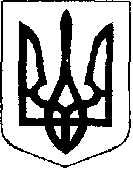 У К Р А Ї Н АЖовківська міська радаЛьвівського району Львівської області-а сесія VIІІ-го демократичного скликання	         РІШЕННЯВід             №	м. ЖовкваПро затвердження гр. Бегей Галині Василівні технічної документації із землеустрою щодо встановлення (відновлення) меж в натурі (на місцевості) земельних ділянок площею 0,7909 га та площею 0,6214 га для ведення товарного сільськогосподарського виробництваРозглянувши заяву гр. Бегей Галини Василівни та долучені документи, керуючись Законом України «Про внесення змін до деяких законодавчих актів України щодо вирішення питання колективної власності на землю, удосконалення правил землекористування у масивах земель сільськогосподарського призначення, запобігання рейдерству та стимулювання зрошення в Україні»  №2498-VIII від 10.07.2018 р.; ст. 12, 118, Земельного Кодексу України; ст. 26 Закону України “Про місцеве самоврядування в Україні”, за погодженням комісії з питань земельних відносин, земельного кадастру, планування території, будівництва, архітектури, охорони пам’яток, історичного середовища, природокористування та охорони довкілля, Жовківська міська радаВ И Р І Ш И Л А:1. Затвердити гр. Бегей Галині Василівні технічну документацію із землеустрою щодо встановлення (відновлення) меж в натурі (на місцевості) земельних ділянок площею 0,6214 га (4622789200:33:000:0346) для ведення товарного сільськогосподарського  виробництва та площею 0,7909 га (4622789200:32:000:0150) для ведення товарного сільськогосподарського  виробництва.2.  Передати гр. Бегей Галині Василівні у приватну власність земельні ділянки площею 0,6214 га для ведення товарного сільськогосподарського виробництва кадастровий номер 4622789200:33:000:0346 та площею 0,7909 га для ведення товарного сільськогосподарського виробництва кадастровий номер 4622789200:32:000:0150.3. Зареєструвати речове право на земельну ділянку у встановленому законодавством порядку.4.  Контроль за виконанням рішення покласти на постійну комісію з питань земельних відносин, земельного кадастру, планування території, будівництва, архітектури, охорони пам’яток, історичного середовища, природокористування та охорони довкілля (Креховець З.М.).    Міський голова                                                        Олег ВОЛЬСЬКИЙ                                                        